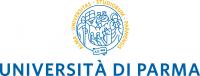 SCHEDA RICHIESTA DI ESAME PERSONALIZZATOInviare al docente titolare dell’insegnamento e in cc al Referente di Dipartimento e al Centro Accoglienza e Inclusione (cai@unipr.it) almeno 10 giorni lavorativi prima della data prevista per l’esame, pena l’impossibilità di accedere al servizio.INFORMATIVA: Trattamento dei dati ai sensi dell’art. 13 d.lgs. 196/2003 e Regolamento UE 2016/679 e D.Lgs. 101/2018COMPILA IL MODULO IN OGNI SUA PARTE!ATTENZIONEMAPPE  CONCETTUALI/MENTALI, SCHEMI e FORMULARI devono essere inviati almeno 7 GIORNI prima della data dell’esame per l’approvazione da parte del/della docente.Cognome e NomeNumero di matricolaCorso di Laurea Anno di corsoNome e cognome docenteNome esameGiorno ed orario dell’esame:(se ancora non li conosci indica il mese o la sessione)Quale misura compensativa/dispensativachiedi?□ Tempo aggiuntivo nello scritto: 30% in caso di DSA□ Tempo aggiuntivo nello scritto: 50% nel caso di disabilità□ Tempo maggiore per riflettere sulla risposta durante l’orale□ Uso del PC□ Lettura vicariata (tutor lettore)□ Uso della calcolatrice □ Consultazione di mappe concettuali/mentali (solo parole-chiave)□ Consultazione di schemi (solo parole-chiave)□ Consultazione di formulari (solo formule)□ Consultazione di Dizionari/Codici/Normative□ Conversione dello scritto in orale□ Conversione dell’orale in scritto□ Divisione dell’esame in più prove parziali□ Variazione della tipologia di prova (ad es. domande aperte invece di test a scelta multipla)□ Valutazione dei contenuti più che della forma (in caso di scritto)□ Valutazione dei procedimenti più che dei risultati □ Interrogazione per primo o ultimo (in caso di esame orale)□ Interrogazione senza uditori (in caso di esame orale)□ Altro… …………………………………………………………………..